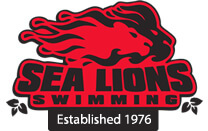 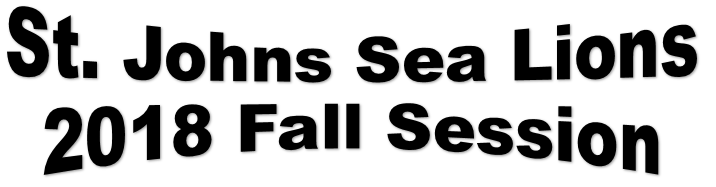 Legal First Name: _____________________   Middle: _____  Last: ___________________________Preferred Name:   _____________________    Sex: M F (please circle)Age: _______ Birth date: ___/___/______ School:	 Grade: _______ Parent / Guardian Information CONSENT TO PARTICIPATE AND MEDICAL RELEASEI hereby give consent for said minor to participate in the activities of the St. Johns Sea Lions (SJSL). By participating in this program, I will not hold any of the sponsors, supervisors, coaches, officials, or volunteers of the SJSL or any local community responsible for any injury that said minor may sustain while participating in the above activities.I hereby authorize any duly authorized doctor, emergency medical technician, hospital or other medical facility to treat said minor for the purpose of attempting to treat or relieve any injuries received by said minor while he/she was a participant or observer at an event sanctioned or approved by U.S.A. Swimming and / or SJSL.I authorize any licensed physician to perform any procedure which he/she deems advisable in attempting to treat or relieve any injuries or any related unhealthy conditions of said minor that he/she may encounter during any necessary operation.I consent to the administration of anesthesia as deemed advisable by any licensed physician.I realize and appreciate that there is a possibility of complications and unforeseen consequences in any medical treatment and I assume any such risk on behalf of myself and said minor. I acknowledge that no warranty is being made as to the results of any treatment._____________________________            _____________                    __________________I have read this release. (Sign Here)             Date                                      Relationship to Minor 2Emergency Information Physician’s Name:	Phone No.	 Medical Insurance Co.	Policy No.	 Medical conditions we should be informed about:In case of emergency, person to be contacted if parent/guardian not available:Name:	 Relationship:	 Phone:(_____) _______ - _______Name:	 Relationship:	 Phone:(_____) _______ - _______Additional Information2018 Fall Session Pricing for Beginner, Intermediate, Advanced and Elite groups: Session cost for all groups is 
$200. A family discount of 12.5% for second child and 25% for third child. Discount for MS/HS sports only are available. ($100 1/2 season cost.) (Boys HS cost is $100.)No swimmer may participate without a liability waiver on file. NO Exceptions!! 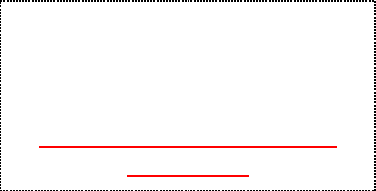 The coaching staff will evaluate new swimmers to determine into which group the swimmer will be placed.All fees must be paid before child swims.  No pro-rating will be done.You may register at the St. Johns High School pool starting Tuesday Sept. 4th or Wednesday Sept. 5th, 2018 from 5:30-6:30pm. You may also register by sending your completed forms (both sides) and payment to the address listed below. (Liability waiver and Registration)Fall Session will run from Tuesday Sept. 4th- Friday December 21st, 2018. For financial questions, please contact Glenn Armstrong @ 989-7256385 or Chris Hallead @ 989-620-1247. Parent/Guardian #1:_________________________Parent/Guardian #2:_________________________Relationship: _________________________Relationship:_________________________Home Phone:_________________________Home Phone:_________________________Work Phone:_________________________Work Phone:_________________________Cell Phone:_________________________Cell Phone:_________________________Email Address:_________________________Email Address:_________________________Mailing Address:_________________________Mailing Address:_________________________